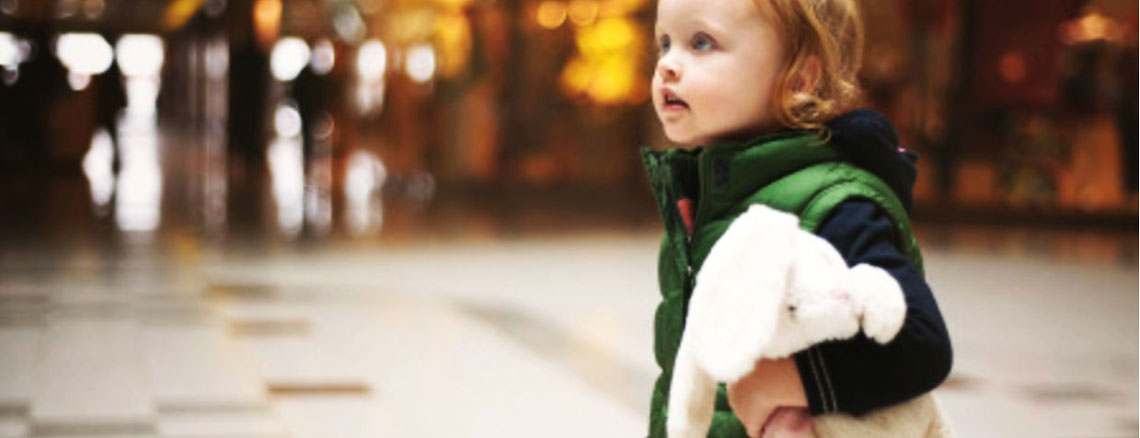 Внимание родители, законные представители!В соответствии с пунктом 3 постановления Губернатора Ханты-Мансийского автономного округа – Югры от 14.06.2021 № 83 «О мерах по предотвращению завоза и распространения новой коронавирусной инфекции, вызванной COVID-19, в Ханты-мансийском автономном округе – Югре» предусмотрена ответственность родителей (законных представителей) детей в возрасте до 14 лет за их нахождение без своего сопровождения в торговых, торгово-развлекательных центрах, иных помещениях, реализующих услуги в сфере торговли и организациях общественного питания.Статья 20.6.1 КоАП РФ в двух частях – предусматривает ответственность за нарушения карантинных мер, правил поведения при введении режима повышенной готовности на территории, на которой существует угроза возникновения чрезвычайной ситуации, или в зоне чрезвычайной ситуации.В целях сохранения жизни и здоровья, снижения риска распространения новой коронавирусной инфекции просим Вас соблюдать установленные требования!